MATEMATIKA                                                                        1 velik zvezek visoki karo, 1 velik brezčrtni zvezekšestilo, šablona, geotrikotnikSLOVENŠČINA 1 velik črtani zvezek NARAVOSLOVJE IN TEHNIKA 1 velik črtani zvezek DRUŽBA 1 velik črtani zvezekŠPORT  dres ali kratke hlačke in majica vrečka za opremo LIKOVNA UMETNOST  MAPA RISALNIH LISTOV lonček za vodo paleta tempere različni čopiči (ploščati, najmanj tri debeline)TUJ JEZIK ANGLEŠČINA 1 velik črtani zvezek 40 listni GOSPODINJSTVO 1 velik črtani zvezek 40 listni OSTALO peresnica (nalivnik, svinčnik HB in lahko tudi tehnični svinčnik, radirka, šilček, brisalec, rdeč kemični svinčnik)suhe barvice flomastri lepilo UHU lepilni trak mapa A4, kartonska copati z nedrsečim podplatom škarjeUporabi neporabljene potrebščine preteklega leta.ZVEZKI NAJ IMAJO MEHKE PLATNICE, DA TORBA NE BO PRETEŽKA.Vesele počitnice!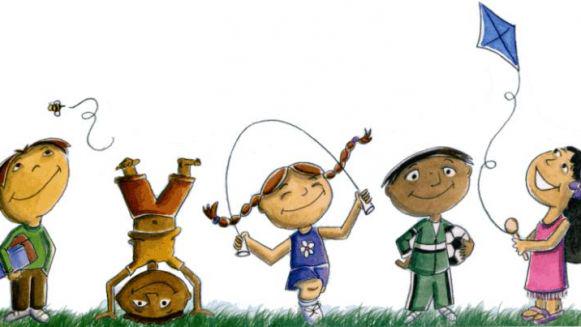 POTREBŠČINE ZA 5. RAZREDZa šolsko leto: 2023/ 24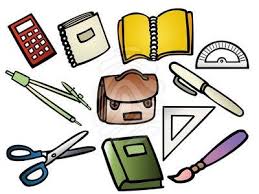 